В связи с открытием сезона охоты ГКУ ПК «Пермохота» напоминает Вам о необходимости соблюдения режима особой охраны государственного природного биологического заказника «Уинский», находящегося на территории Уинского муниципального района.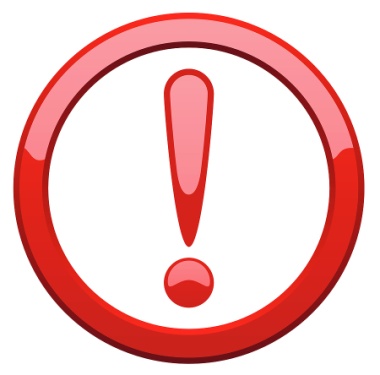 В заказнике «Уинский» запрещена следующая деятельность:Охота;Рубка леса в местах глухариных токов (по мере выявления) в соответствии с Правилами рубок главного пользования в лесах Урала, 1993г.;Применение ядохимикатов в лесном хозяйстве;Взрывные работы;Устройство свалок промышленных и бытовых отходов;Скашивание трав зерновых и других пропашных культур по технологии, влекущей гибель охотничьих животных;Распашка земель;Осушение болот.Штрафы за охоту в заказнике:За нарушение режима охраны заказника предусмотрена административная и  уголовная ответственность!(ст. 24 Федерального закона от 4.03.1995 г. №33-ФЗ «Об особо охраняемых природных территориях», ст. 8.39 КоАП РФ и п. «г», ч. 1, ст. 258 УК РФ и ст. 262 УК РФ)Заказник «Уинский»Создан Решением облисполкома Пермского областного Совета народных депутатов от 15.01.1986 г. №5 "Об организации государственного заказника "Уинский".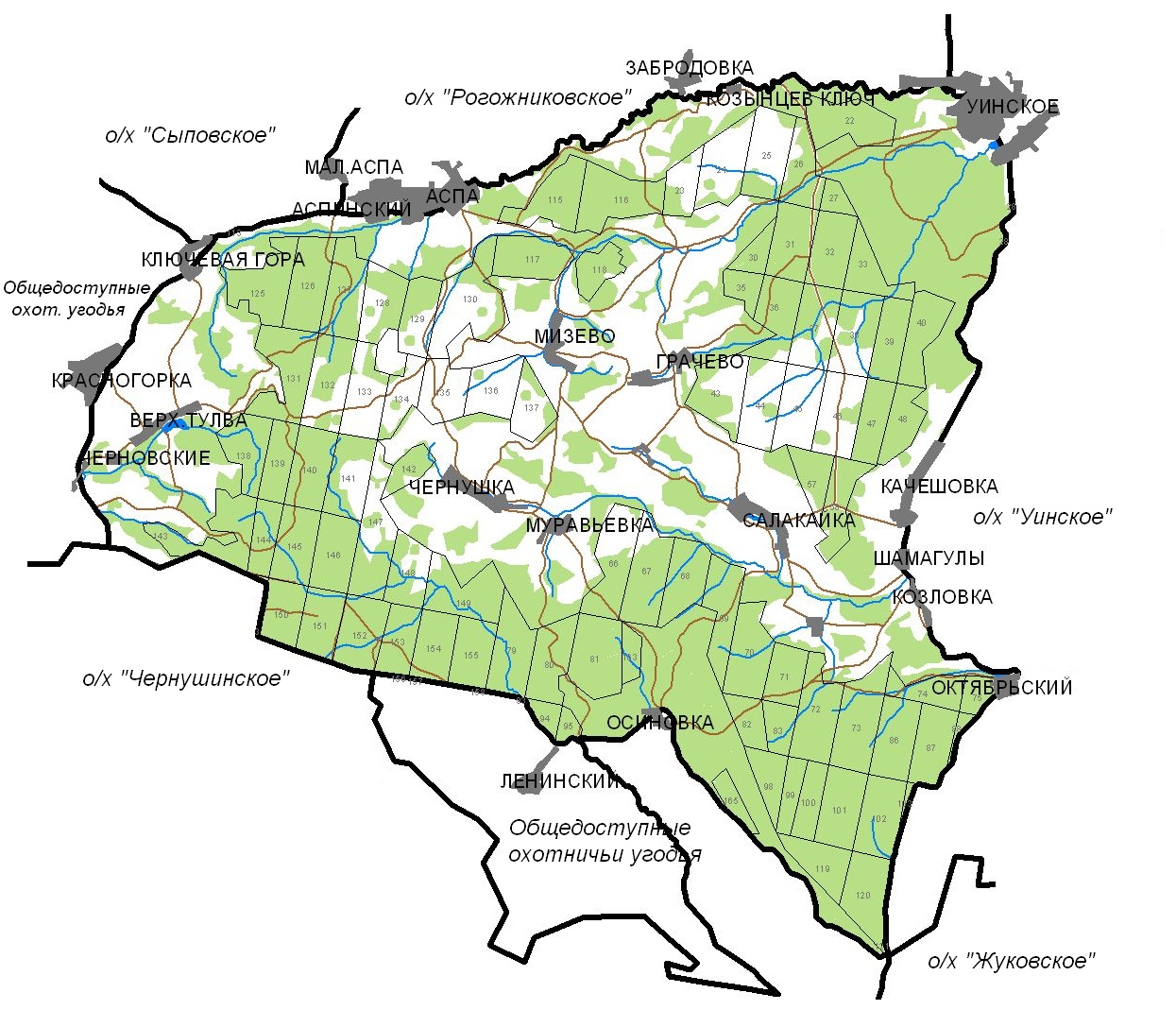 Заказник предназначен для  охраны, воспроизводства и восстановления численности всех видов  животных и среды их обитания, поддержания их численности на оптимальном (научно-обоснованном) уровне, обогащения ими прилегающих охотничьих угодий.Границы заказника: Северная: от с. Аспа по правому берегу р. Аспа вниз по течению до с. Уинское.Восточная: от с. Уинское по дороге Уинское – Щучье Озеро через д. Качешовка, д. Шамагулы, б.д. Козловка, пос. Октябрьский (Уинского района) до дороги Мал.Тарт – Ленинский.Южная: от дороги Уинское – Щучье Озеро по дороге Мал.Тарт – Ленинский через б.д. Осиновка до р. Тюй, далее по левому берегу р. Тюй вверх по течению до южной грани кв.79 Уинского лесничества, затем по южной грани кв.79 указанного лесничества; южным граням кварталов: 155, 154, 153, 152, 151, 150 Аспинского лесничества до юго-восточного угла кв.150 указанного лесничества, далее по административной границе Уинского и Чернушинского районов до автотрассы Чернушка – Уинск.Западная: от административной границы Уинского и Чернушинского районов по автотрассе Чернушка – Уинск до с. Аспа.ГКУ ПК «Пермохота», г. Пермь, ул. Попова 11, тел. (342) 236 06 39Вид охотничьих ресурсовСамецСамкаБурый медведь150 тыс. руб.210 тыс. руб.Лось200 тыс. руб.280 тыс. руб.Кабан75 тыс. руб.105 тыс. руб.Заяц-беляк1,5 тыс. руб.3,5 тыс. руб.Глухарь15 тыс. руб.21 тыс. руб.Тетерев5 тыс. руб.7 тыс. руб.Гусь2,5 тыс. руб.3,5 тыс. руб.Утка1,5 тыс. руб.2,1 тыс. руб.Соболь25 тыс. руб.35 тыс. руб.